СХЕМА ТЕПЛОСНАБЖЕНИЯ ГЕОРГИЕВСКОГО СЕЛЬСОВЕТА КАНСКОГО РАЙОНА КРАСНОЯРСКОГО КРАЯ НА ПЕРИОД ДО 2028 ГОДАСПР-2021-021-ОМ2023СХЕМА ТЕПЛОСНАБЖЕНИЯ ГЕОРГИЕВСКОГО СЕЛЬСОВЕТА КАНСКОГО РАЙОНА КРАСНОЯРСКОГО КРАЯ НА ПЕРИОД ДО 2028 ГОДАСПР-2021-021-ОМ2023СОДЕРЖАНИЕПриложение 1. Существующая схема тепловой сети.Приложение 2. Схема административного деления с указанием расчетных элементов территориального деления (кадастровых кварталов).Приложение 3. Принципиальная схема котельной.ВведениеСхема теплоснабжения разработана на основании задания на проектирование по объекту «Схема теплоснабжения Георгиевского сельсовета Канского района Красноярского края на период до 2028 года».Объем и состав проекта соответствует «Методическим рекомендациям по разработки схем теплоснабжения» введенных в действие в соответствии с пунктом 3 постановления Правительства РФ от 22.02.2012 № 154При разработке учтены требования законодательства Российской Федерации, стандартов РФ, действующих нормативных документов Министерства природных ресурсов России, других нормативных актов, регулирующих природоохранную деятельность.ГЛАВА 1. СУЩЕСТВУЮЩЕЕ ПОЛОЖЕНИЕ В СФЕРЕ ПРОИЗВОДСТВА, ПЕРЕДАЧИ И ПОТРЕБЛЕНИЯ ТЕПЛОВОЙ ЭНЕРГИИ ДЛЯ ЦЕЛЕЙ ТЕПЛОСНАБЖЕНИЯЧасть 1. Функциональная структура теплоснабженияСистемы теплоснабжения представляют собой инженерный комплекс из источников тепловой энергии и потребителей тепла, связанных между собой тепловыми сетями различного назначения и балансовой принадлежности, имеющими характерные тепловые и гидравлические режимы с заданными параметрами теплоносителя. Величины параметров и характер их изменения определяются техническими возможностями основных структурных элементов систем теплоснабжения (источников, тепловых сетей и потребителей), экономической целесообразностью.Котельные снабжают теплом и горячей водой отдельные группы жилых зданий и социальных объектов. К центральному отоплению от существующей котельной подключены жилые дома, общественные и административные здания.Часть 2. Источники тепловой энергииСистема теплоснабжения Георгиевского сельсовета Канского района Красноярского края - централизованная, представлена одним источником тепловой энергии и распределительными тепловыми сетями. От существующего источника тепла нагретая вода поступает в сети и далее к абонентам. Водяные тепловые сети выполнены двухтрубными циркуляционными. Прокладка трубопроводов подземная. Теплоноситель - вода с параметрами 95/70°С. Общая протяженность тепловых сетей в двухтрубном исполнении составляет 1893 м.На территории села осуществляет производство и передачу тепловой энергии одна эксплуатирующая организация – ГПКК «Центр развития коммунального комплекса». Она выполняет производство тепловой энергии и передачу ее, обеспечивая теплоснабжением жилые и административные здания.С потребителем расчет ведется по расчетным значениям теплопотребления.Источники тепловой энергии:1. Котельная с. ГеоргиевкаСхема расположения существующего источника тепловой энергии, и зона ее действия представлена в приложении 1.Все оборудование котельной можно подразделить на основное и вспомогательное. К основному оборудованию относятся котлы. В с. Георгиевка на котельной используются водогрейные котлы. Топливом котельной является бурый уголь.В составе основного оборудования котельной 3 котла «КВр-0,63», общей установленной мощностью 1,89 Гкал/час. Расчетная температура теплоносителя на отопление по температурному графику 95/70°С.Год ввода котельной в эксплуатацию - 1987 г. Система теплоснабжения двухтрубная, открытая.Исходная вода поступает из хозяйственно-питьевого водопровода. Регулирование температуры сетевой воды, поступающей в теплосеть, в зависимости от температуры наружного воздуха, происходит изменением расхода топлива.Расход отпущенного потребителям тепла осуществляется расчетным путем в зависимости от показаний температур воды в подающем и обратном трубопроводах.Таблица 1.Структура основного (котлового) оборудования котельнойТаблица 2. Характеристика механизмовТаблица 3. Характеристика насосовТаблица 4. Основная арматураТаблица 5. Приборы учетаЧасть 3. Тепловые сети, сооружения на них и тепловые пунктыОписание тепловых сетей источников теплоснабжения с. Георгиевка, представлено в таблице.Таблица 6. Основные параметры тепловых сетей в разрезе длин, диаметров, материалатрубЧасть 4. Зоны действия источников тепловой энергииНа территории с. Георгиевка действует 1 источник централизованного теплоснабжения. Источник тепловой энергии обслуживает как физических, так и юридических лиц. Схема расположения существующих источников тепловой энергии и зоны их действия представлена в приложении 1.Часть 5. Тепловые нагрузки потребителей тепловой энергии, групп потребителей тепловой энергии в зонах действия источников тепловой энергииСхема административного деления с. Георгиевка с указанием расчетных элементов территориального деления (кадастровых кварталов) приведена в приложении 2.Таблица 7. Значения потребления тепловой энергии в зависимости от категории потребителяВ целом, система теплоснабжения состоит из трех основных элементов -источника тепла, теплопроводов и нагревательных приборов.Таблица 8. Значения потребления тепловой энергии при расчетных температурах наружноговоздуха в зонах действия источника тепловой энергииЧасть 6. Балансы тепловой мощности и тепловой нагрузки в зонах действия источников тепловой энергииБаланс тепловой мощности подразумевает соответствие подключенной тепловой нагрузки тепловой мощности источников. Тепловая нагрузка потребителей рассчитывается как необходимое количество тепловой энергии на поддержание нормативной температуры воздуха в помещениях потребителя при расчетной температуре наружного воздуха. Для данного региона расчетная температура наружного воздуха - минус 42°С.Таблица 9. Баланс установленной, тепловой мощности нетто в тепловых сетях и присоединенной тепловой нагрузки по каждому источнику тепловой энергииЧасть 7. Балансы теплоносителяНа котельной с. Георгиевка водоподготовительные установки для теплоносителя имеются.Таблица 10. Расчетное количество теплоносителяЧасть 8. Топливные балансы источников тепловой энергии и система обеспечения топливомПоставка и хранение резервного и аварийного топлива не предусмотрена. Обеспечение топливом производится надлежащим образом в соответствии с действующими нормативными документами. На котельной с. Георгиевка в качестве основного, резервного и аварийного вида топлива используется бурый уголь.Таблица 11. Характеристика топливаЧасть 9. Надежность теплоснабженияОценка надежности теплоснабжения разрабатываются в соответствии с подпунктом «и» пункта 19 и пункта 46 Требований к схемам теплоснабжения. Нормативные требования к надёжности теплоснабжения установлены в СНиП 41.02.2003 «Тепловые сети» в части пунктов 6.27-6.31 раздела «Надежность».В СНиП 41.02.2003 надежность теплоснабжения определяется по способности проектируемых и действующих источников теплоты, тепловых сетей и в целом систем централизованного теплоснабжения обеспечивать в течение заданного времени требуемые режимы, параметры и качество теплоснабжения (отопления, вентиляции, горячего водоснабжения, а также технологических потребностей предприятий в паре и горячей воде) обеспечивать нормативные показатели вероятности безотказной работы [Р], коэффициент готовности [Кг], живучести [Ж].Расчет показателей системы с учетом надежности должен производиться для каждого потребителя. При этом минимально допустимые показатели вероятности безотказной работы следует принимать для:-источника теплоты Рит=0,97;-тепловых сетей Ртс=0,9-потребителя теплоты Рпт=0,99;-СЦТ в целом Рсцт = 0,9х0,97х0,99 = 0,86.В настоящее время не существует общей методики оценки надежности систем коммунального теплоснабжения по всем или большинству показателей надежности. Для оценки используются такие показатели, как вероятность безотказной работы СЦТ; готовность и живучесть. В основу расчета вероятности безотказной работы системы положено понятие плотности потока отказов ω ( 1/км.год). При этом сама вероятность отказа системы равна произведению плотности потока отказов на длину трубопровода (км) и времени наблюдения (год).Вероятность безотказной работы Р определяется по формуле:где,P ew(9.1)ω – плотность потока учитываемых отказов, сопровождающихся снижением подачи тепла потребителям (1/км.год):где,w a m K  d 0.208(9.2)а – эмпирический коэффициент, принимается равным 0,00003; m – эмпирический коэффициент потока отказов, принимается 1;Kс – коэффициент, учитывающий старение конкретного участка теплосети. При проектировании Кс=1. Во всех других случаях рассчитывается по формуле:где,И – индекс утраты ресурса;n – возраст трубопровода, год;K   3 И 2,6И  n0(9.3)(9.4)n0 – расчетный срок службы трубопровода, год.Расчет выполняется для каждого участка тепловой сети, входящего в путь от источника до абонента и сведен в таблицу.Таблица 12. Надежность теплоснабженияПо данным региональных справочников по климату о среднесуточных температурах наружного воздуха за последние десять лет строят зависимость повторяемости температур наружного воздуха (график продолжительности тепловой нагрузки отопления). При отсутствии этих данных зависимость повторяемости температур наружного воздуха для местоположения тепловых сетей принимают по данным СНиП 2.01.01.82 «Строительная климатология и геофизика» или Справочника Манюк В.И. «Наладка и эксплуатация водяных тепловых сетей».С использованием данных о теплоаккумулирующей способности абонентских установок определяют время, за которое температура внутри отапливаемого помещения снизится до температуры, установленной в критериях отказа теплоснабжения. Отказ теплоснабжения потребителя - событие, приводящее к падению температуры в отапливаемых помещениях жилых и общественных зданий ниже +12 °С, в промышленных зданиях ниже +8 °С (СНиП 41-02-2003 «Тепловые сети»). Для расчета времени снижения температуры в жилом здании используют формулу:(t'Qtн Q0 )q VtВ   tн     0  	0	гдеq0V	e b(9.5)tВ - внутренняя температура, которая устанавливается в помещении через время Z в часах, после наступления исходного события, °С;Z - время отсчитываемое после начала исходного события, ч;tВ’ - температура в отапливаемом помещении, которая была в момент начала исходного события, °С;tн-температура наружного воздуха, усредненная на периоде времени Z , °С; Q0 - подача теплоты в помещение, Дж/ч;q0V- удельные расчетные тепловые потери здания, Дж/(ч°С);β - коэффициент аккумуляции помещения (здания) для жилого здания равно 40 ч.Для расчета времени снижения температуры в жилом задании до +120С приQ0 0внезапном прекращении теплоснабжения, при q0V) формула имеет следующий вид:Z b ln(t ' t   )       В       н (tв.а tн )(9.6)где внутренняя температура, которая устанавливается критерием отказа теплоснабжения (+12 °С для жилых зданий);Расчет проводится для каждой градации повторяемости температуры наружного воздуха.Таблица 13.Расчет времени снижения температуры внутри отапливаемого помещенияВ большинстве случаев несоблюдение нормативных показателей вызвано устареванием трубопроводов, так как параметр потока отказов ω, для участков со сроком службы, превышающим расчетный, принимает большие значения.С точки зрения надежности, общими рекомендациями по повышению безотказности работы, для всех участков, вне зависимости от результатов расчета являются:реконструкция участков со сроком службы, превышающим расчетный срок службы трубопроводов, параметр потока отказов ω для которых принимает большие значения;строительство резервных связей (перемычек);повышение коэффициента аккумуляции теплоты зданий (утепление, программы энергосбережения).Кроме того, помимо схемных решений, общей рекомендациями по повышению надёжности теплоснабжения является внедрение мероприятия по улучшению эксплуатации тепловых сетей - вентиляция камер и каналов, прокладка дренажных линий, внедрение систем электрохимической защиты.Часть 10. Технико-экономические показатели теплоснабжающих и теплосетевых организацийТехнико-экономические показатели не представлены.Часть 11. Цены (тарифы) в сфере теплоснабженияНа территории с. Георгиевка услуги по теплоснабжению оказывает – ГПКК «ЦРКК». Установленный тариф составляет 5004,46 руб/Гкал.Часть 12. Описание существующих технических и технологических проблем в системах теплоснабжения поселения, городского округа.Анализ современного технического состояния источников тепловой энергии в системах централизованного теплоснабжения привел к следующим выводам:Основное оборудование источников, как правило, имеет высокую степень износа. Фактический срок службы значительной части оборудования котельных больше предусмотренного технической документацией. Это оборудование физически и морально устарело и существенно уступает по экономичности современным образцам. Причина такого положения состоит в отсутствии средств у собственника или эксплуатирующей организации для замены оборудования на более современные аналоги.Тепловые сети имеют достаточно большой процент износа. Неудовлетворительное состояние каналов и тепловых камер: заиливание,затопление водой теплопроводов, капли с перекрытий и проникновение атмосферных осадков отсутствие надежных антикоррозионных покрытий трубопроводов.Котельная не оснащена приборами учета потребляемых ресурсов, произведенной отпущенной тепловой энергии и теплоносителя, средствами автоматического управления технологическими процессами и режимом отпуска тепла. Это приводит к невысокой экономичности неизношенного оборудования, находящегося в хорошем техническом состоянии.Список использованных источниковПостановление Правительства Российской Федерации от 22.02.2012 г. № 154 «О требованиях к схемам теплоснабжения, порядку их разработки и утверждения».Методические рекомендации по разработке схем теплоснабжения(утвержденные совместным приказом Минэнерго РФ и Минрегиона РФ).РД-7-ВЭП «Расчет систем централизованного теплоснабжения с учетом требований надежности».Приложение 1. Существующая схема тепловой сети.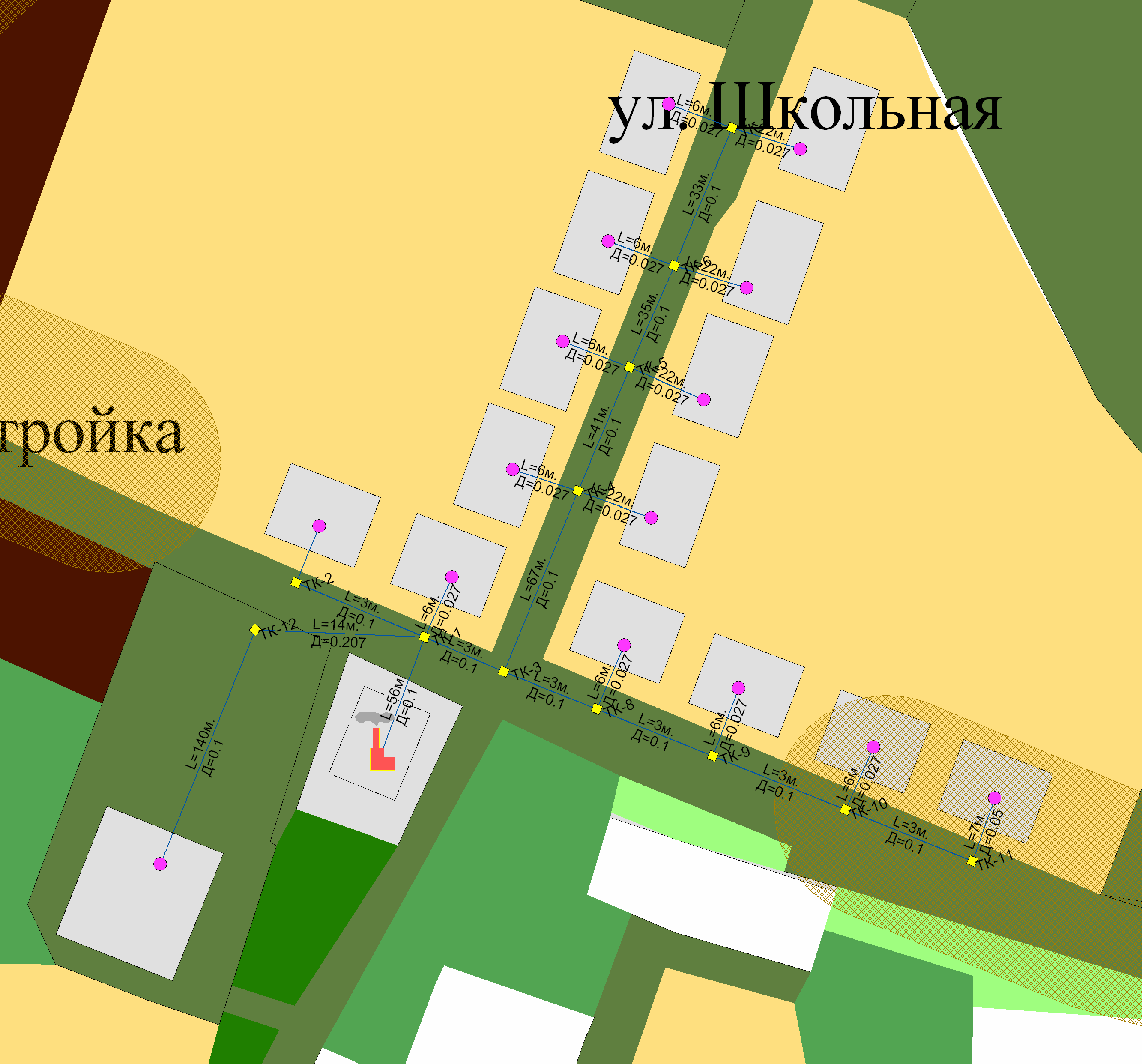 Приложение 2. Схема административного деления с указанием расчетных элементов территориального деления (кадастровых кварталов).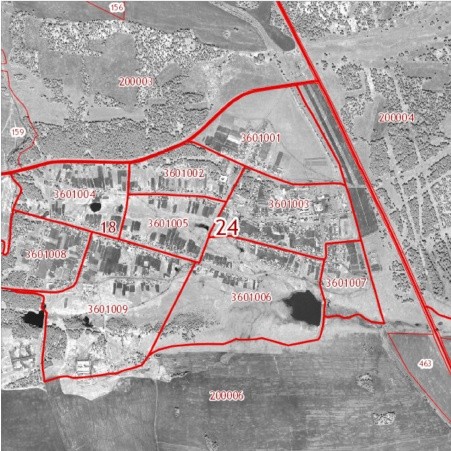 Приложение 3. Принципиальная схема котельной.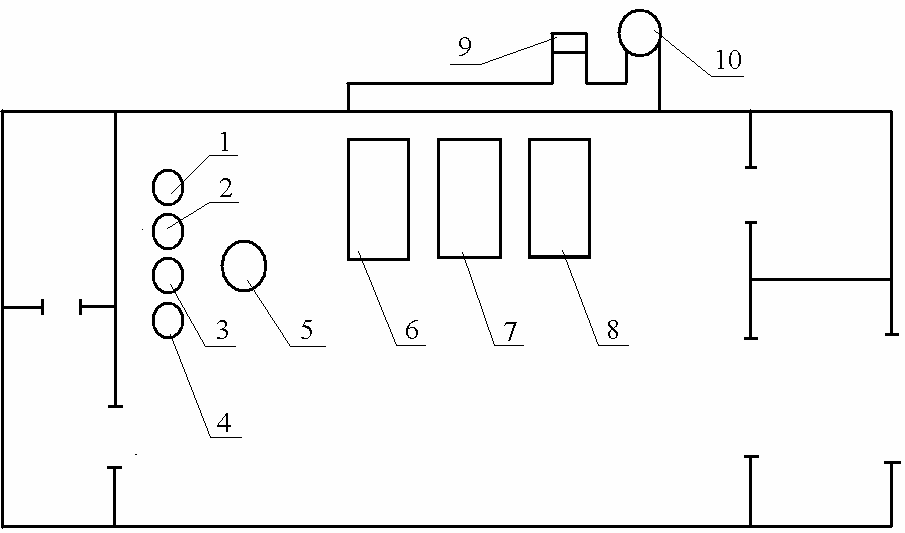 СХЕМА ТЕПЛОСНАБЖЕНИЯ ГЕОРГИЕВСКОГО СЕЛЬСОВЕТА КАНСКОГО РАЙОНА КРАСНОЯРСКОГО КРАЯ НА ПЕРИОД ДО 2028 ГОДАСПР-2021-021-СТСХЕМА ТЕПЛОСНАБЖЕНИЯ ГЕОРГИЕВСКОГО СЕЛЬСОВЕТА КАНСКОГО РАЙОНА КРАСНОЯРСКОГО КРАЯ НА ПЕРИОД ДО 2028 ГОДАСПР-2021-021-СТСОДЕРЖАНИЕРаздел 8 Инвестиции в строительство, реконструкцию и техническое перевооружение	268.1. Предложения по величине необходимых инвестиций в строительство, реконструкцию и техническое перевооружение источников тепловой энергии на каждом этапе	30Раздел 9. Решение об определении единой теплоснабжающей организации	31Раздел 10. Решения о распределении тепловой нагрузки между источниками тепловой энергии37Раздел 11. Решение по бесхозяйным тепловым сетям	38Список использованных источников	394ВВЕДЕНИЕСхема теплоснабжения разработана на основании задания на проектирова- ние по объекту «Схема теплоснабжения Георгиевского сельсовета Канского района Красноярского края на период до 2028 года».Объем и состав проекта соответствует «Методическим рекомендациям по разработки схем теплоснабжения» введенных в действие в соответствии с пунк- том 3 постановления Правительства РФ от 22.02.2012 № 154При разработке учтены требования законодательства Российской Федера- ции, стандартов РФ, действующих нормативных документов Министерства при- родных ресурсов России, других нормативных актов, регулирующих природо- охранную деятельность.Общие положенияСхема теплоснабжения сельсовета — документ, содержащий материалы по обоснованию эффективного и безопасного функционирования системы теплоснабжения, ее развития с учетом правового регулирования в области энергосбережения и повышения энергетической эффективностиТеплоснабжающая организация определяется схемой теплоснабжения. Мероприятия по развитию системы теплоснабжения, предусмотренные на-стоящей схемой, включаются в инвестиционную программу теплоснабжающей организации и, как следствие, могут быть включены в соответствующий тариф организации коммунального комплекса.Основные цели и задачи схемы теплоснабжения:определить возможность подключения к сетям теплоснабжения объекта капитального строительства и организации, обязанной при наличии технической возможности произвести такое подключение;повышение надежности работы систем теплоснабжения в соответствии с нормативными требованиями;минимизация затрат на теплоснабжение в расчете на каждого потребителя в долгосрочной перспективе;обеспечение жителей Георгиевского сельсовета тепловой энергией;строительство новых объектов производственного и другого назначения, используемых в сфере теплоснабжения;улучшение качества жизни за последнее десятилетие обусловливает необходимость соответствующего развития коммунальной инфраструктуры существующих объектов.Характеристика Георгиевского сельсоветаАдминистративный центр: село Георгиевка.В состав муниципального образования Георгиевского	сельсовета входят сельские населенные пункты:Таблица 1. Состав муниципального образования Георгиевского сельсовета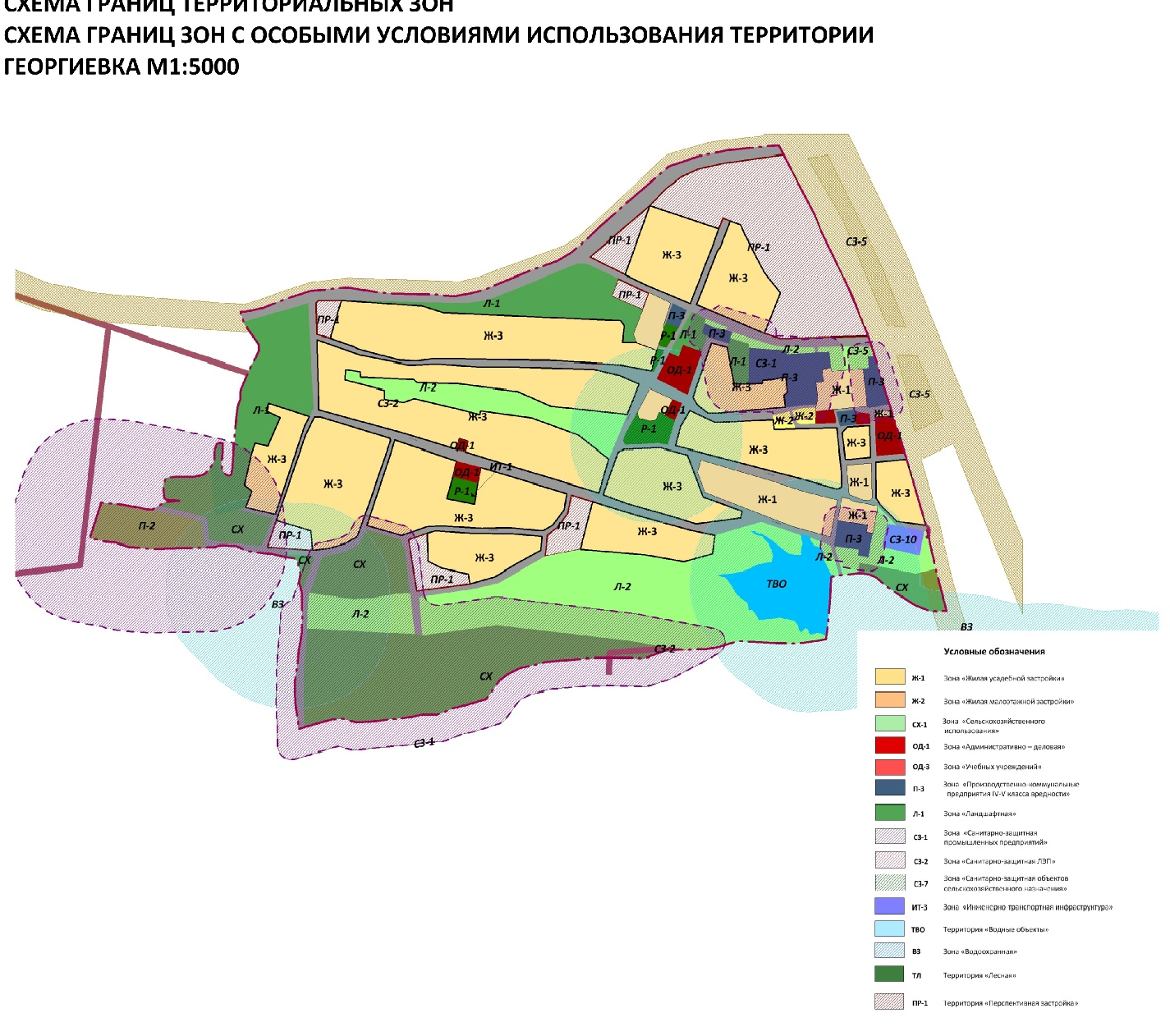 Рисунок 1. Карта градостроительного зонирования и зон с особыми условиями использования территории Георгиевского сельсоветаРаздел 1. Показатели перспективного спроса на тепловую энергию (мощность) и теплоноситель в установленных границах территорииПлощадь строительных фондов и приросты площади строительных фондов по расчетным элементам территориального деления с разделением объектов строительства на многоквартирные дома, жилые дома, общественные здания и производственные здания промышленных предприятий по этапам - на каждый год первого 5-летнего периода и на последующие 5-летние периоды (далее - этапы)На первом этапе с 2013 по 2018 г предусмотрено подключение объектов социально-культурного обслуживания к централизованной системе теплоснабжения.На втором этапе с 2019 по 2023 г предусмотрено строительство объектов жилого фонда, которые предполагается подключать к централизованной системе теплоснабжения.На третьем этапе с 2024 по 2028 г не предусмотрено строительство объектов, которые предполагается подключать к централизованной системе теплоснабжения.Объекты социально-культурного обслуживания (общественные здания)На момент разработки схемы теплоснабжения объекты социально- культурного обслуживания в с. Георгиевка представлены следующими учреждениями:Таблица 2. Объекты социально-культурного обслуживания в с. Георгиевка.Объемы потребления тепловой энергии (мощности), теплоносителя и приросты потребления тепловой энергии (мощности), теплоносителя с разделением по видам теплопотребления в каждом расчетном элементетерриториального деления на каждом этапеСогласно таблице нагрузок по потребителям с. Георгиевка объем потребления тепловой энергии для жилых и общественных зданий по видам теплопотребления в каждом расчетном элементе территориального деления представлено в таблице 3:Таблица 3. Объем потребления тепловой энергии новыми объектами.Потребление тепловой энергии (мощности) и теплоносителя объектами, расположенными в производственных зонах, с учетом возможныхизменений производственных зон и их перепрофилирования и приросты потребления тепловой энергии (мощности), теплоносителя производственными объектами с разделением по видам теплопотребления и по видам теплоносителя (горячая вода и пар) на каждом этапеОбъем потребления тепловой энергии для объектов, расположенных в производственных зонах по видам теплопотребления и по видам теплоносителя останется без изменений на протяжении всего развития села до 2028 года.Производственные объекты не будут подключены к централизованной системе теплоснабжения населенного пункта.Раздел 2. Перспективные балансы тепловой мощности источников тепловой энергии и тепловой нагрузки потребителейРадиус эффективного теплоснабженияСреди основных мероприятий по энергосбережению в системах теплоснабжения можно выделить оптимизацию систем теплоснабжения в районе с учетом эффективного радиуса теплоснабжения.Радиус эффективного теплоснабжения позволяет определить условия, при которых подключение новых или увеличивающих тепловую нагрузку тепло потребляющих установок к системе теплоснабжения нецелесообразно вследствие увеличения совокупных расходов в указанной системе на единицу тепловой мощности, определяемой для зоны действия каждого источника тепловой энергии.Радиус эффективного теплоснабжения - максимальное расстояние от потребляющей установки до ближайшего источника тепловой энергии в системе теплоснабжения, при повышении которого подключение тепло потребляющей установки к данной системе теплоснабжения не целесообразно по причине увеличения совокупных расходов в системе теплоснабжения.Описание существующих и перспективных зон действия систем теплоснабжения и источников тепловой энергииВ настоящее время на территории с. Георгиевка Канского района существует централизованная система теплоснабжения.В селе имеется одна котельная мощностью 2,19 Гкал/час, присоединенная нагрузка с учетом перспективы составляет 0,6999 Гкал/ч. Отдельно стоящая котельная снабжает теплом административно-общественную застройку и прилегающие к ней жилые дома усадебной застройки.Жилой фонд остальной части села снабжается теплом от поквартирных источников тепла.С 2013 по 2028 года зона действия имеющейся котельной изменится и будет соответствовать зоне, показанной на рисунке 2.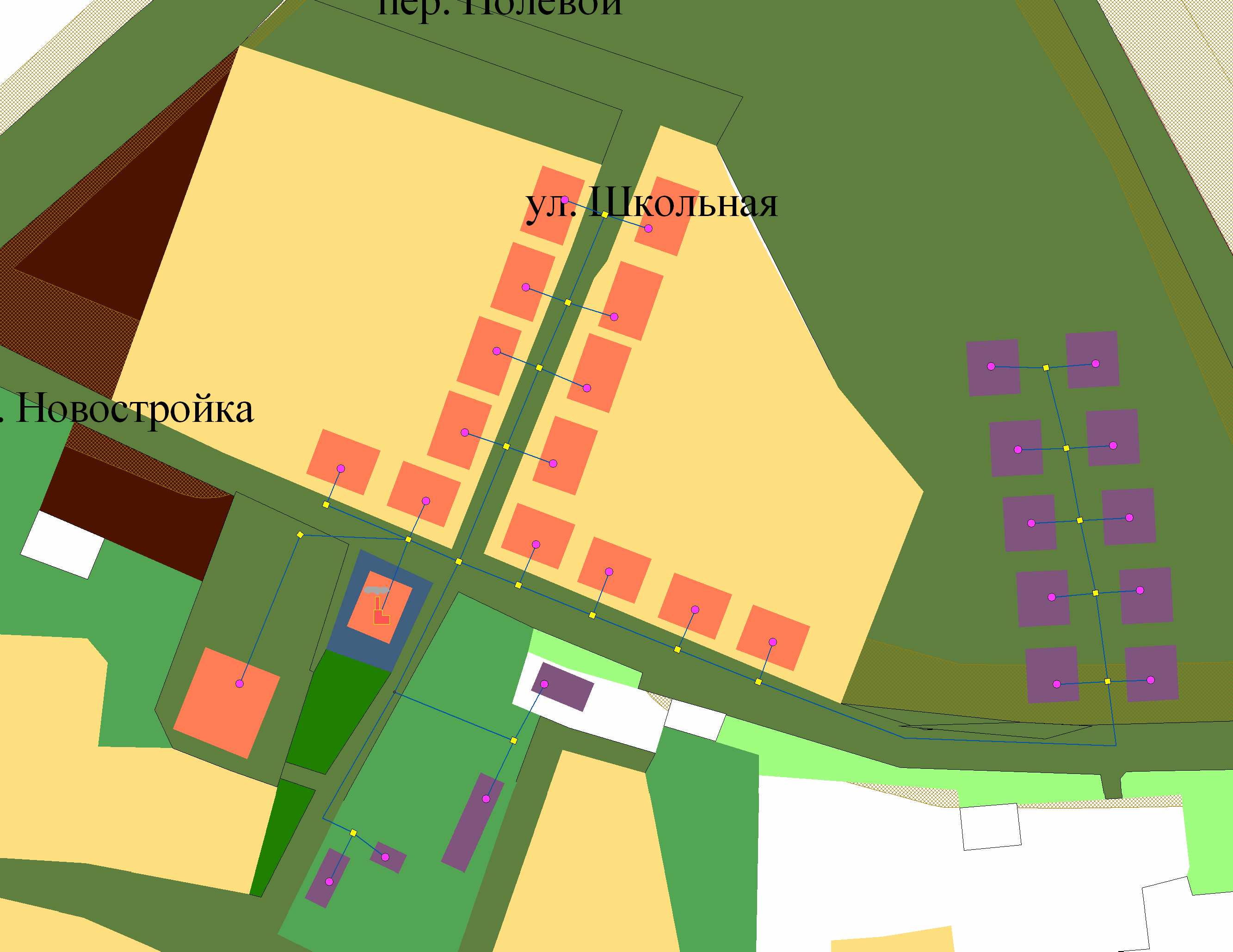 Рисунок 2. Зона действия котельной.Согласно ФЗ от 27 июля 2010 № 190-ФЗ «О теплоснабжении» к 2020 году необходимо осуществить переход с открытой схемы теплоснабжения на закрытую схему. Для этого предлагается разработать проектную документацию с определением марки и количества теплообменного оборудования, а также запорной арматуры.Описание существующих и перспективных зон действия индивидуальных источников тепловой энергии.В настоящее время централизованным теплоснабжением обеспечено около 10 % жилфонда, данные абоненты представлены в таблице 4. Все остальные абоненты имеют индивидуальные источники тепла.Таблица 4. Реестр абонентов (физических лиц) котельной с. Георгиевка.На расчетный период в перспективных и существующих зоны действия индивидуальных источников тепла остаются без изменения.Перспективные балансы тепловой мощности и тепловой нагрузки в перспективных зонах действия источников тепловой энергии, в том числеработающих на единую тепловую сеть, на каждом этапе.Существующие и перспективные значения установленной тепловой мощности основного оборудования источников тепловой энергии.Таблица 5. Существующие значения установленной тепловой мощностиСуществующие и перспективные технические ограничения на использование установленной тепловой мощности и значениярасполагаемой мощности основного оборудования источников тепловой энергии.Существующие технические ограничения на использование установленной тепловой мощности отсутствуют. Перспективных технических ограничений на использование установленной тепловой мощности не ожидается.Существующие и перспективные затраты тепловой мощности на собственные и хозяйственные нужды источников тепловой энергииТаблица 6. Существующие и перспективные затраты тепловой мощности на собственные и хозяйственные нужды.Значения существующей и перспективной тепловой мощности источников тепловой энергии неттоТаблица 7. Значения существующей и перспективной тепловой мощностиЗначения существующих и перспективных потерь тепловой энергии при ее передаче по тепловым сетям, включая потери тепловой энергии втепловых сетяхТаблица 8. Значения существующих и перспективных потерь тепловой энергии.Значения существующей и перспективной резервной тепловой мощности источников теплоснабжения, в том числе источников тепловой энергии, принадлежащих потребителям, и источников тепловой энергии теплоснабжающих организаций, с выделением аварийного резерва и резерва по договорам на поддержание резервной тепловой мощностиСогласно СНиП II-35-76 «Котельные установки» аварийный и перспективный резерв тепловой мощности на котельной не предусматривается.Значения существующей и перспективной тепловой нагрузки потребителей, устанавливаемые по договорам теплоснабжения, договорам на поддержание резервной тепловой мощности, долгосрочным договорам теплоснабжения, в соответствии с которыми цена определяется по соглашению сторон, и по долгосрочным договорам, в отношении которых установлен долгосрочный тарифТаблица 9. Значения существующих и перспективных потерь тепловой энергии.Раздел 3. Перспективные балансы теплоносителяПерспективные балансы производительности водоподготовительных установок и максимального потребления теплоносителя тепло потребляющими установками потребителейВ системе теплоснабжения возможна утечка сетевой воды из тепловых сетей, в системах теплопотребления, через не плотности соединений и уплотнений трубопроводной арматуры, насосов. Потери в системе ГВС и отопления компенсируются на котельной подпиточной водой, которая идет на восполнение утечек теплоносителя. В качестве исходной воды для подпитки теплосети используется централизованная вода. Перед добавлением воды в тепловую сеть исходная вода должна пройти через систему ХВО.Производительность водоподготовительных установок источников тепловой энергии должна покрыть нормативные утечки теплоносителя в сети и системах отопления и ГВС потребителя.Таблица 10. Производительность водоподготовительной установки.Потребление тепНаименование источника тепловой энергииКотельная с. ГеоргиевкаПроизводительность водоподготовительной установки, т/ч1лоносителя тепло- потребляющими установками по- требителей, т/ч0,35Перспективная производительность водоподготовительной установки, т/ч1Перспективные балансы производительности водоподготовительных установок источников тепловой энергии для компенсации потерьтеплоносителя в аварийных режимах работы систем теплоснабженияВ соответствии со СНиП 41-02-2003 «Тепловые сети» (п. 6.17) «Для открытых и закрытых систем теплоснабжения должна предусматриваться аварийная подпитка химически необработанной и недеаэрированной водой, расход которой принимается в количестве 2 % объема воды в трубопроводах тепловых сетей и присоединенных к ним системах отопления, вентиляции и в системах ГВС для открытых систем теплоснабжения...».Таблица 11. Потери теплоносителя в аварийном режиме работы системы теплоснабжения.Раздел 4. Предложения по строительству, реконструкции и техническому перевооружению тепловых сетейПредложения по строительству и реконструкции тепловых сетей, обеспечивающих перераспределение тепловой нагрузки из зон с дефицитом располагаемой тепловой мощности источников тепловой энергии в зоны с резервом располагаемой тепловой мощности источников тепловой энергии(использование существующих резервов)В соответствии с перспективными нагрузками строительство новой котельной не требуется.Предложения по реконструкции источников тепловой энергии, обеспечивающих перспективную тепловую нагрузку в существующих и расширяемых зонах действия источников тепловой энергииПредложения по реконструкции источников тепловой энергии, обеспечивающих перспективную тепловую нагрузку в существующих и расширяемых зонах действия источников тепловой энергии, отсутствуют.Предложения по техническому перевооружению источников тепловой энергии с целью повышения эффективности работы систем теплоснабженияПредложения по техническому перевооружению источников тепловой энергии с целью повышения эффективности работы систем теплоснабжения отсутствуют.Графики совместной работы источников тепловой энергии, функционирующих в режиме комбинированной выработки электрической и тепловой энергии котельныхГрафики совместной работы источников тепловой энергии, функционирующих в режиме комбинированной выработки электрической и тепловой энергии котельных, не разрабатываются. Существующая котельная имеет оборудование для выработки только тепловой энергии.Перевод существующей котельной в режим комбинированной выработки электрической и тепловой энергии не целесообразен.Меры по переоборудованию котельных в источники комбинированной выработки электрической и тепловой энергии для каждого этапа Предложения по дооборудованию существующей котельной источникамикомбинированной выработки электрической и тепловой энергии (когерационными установками) на каждом этапе и к окончанию планируемого периода для обеспечения электроэнергией на собственные нужды котельной и для снижение себестоимости вырабатываемой тепловой энергии, не разрабатываются.Меры по переводу котельных, размещенных в существующих и расширяемых зонах действия источников комбинированной выработки тепловой и электрической энергии, в пиковый режим работы для каждогоэтапа, в том числе график переводаМеры по переводу котельных, размещенных в существующих и расширяемых зонах действия источников комбинированной выработки тепловой и электрической энергии, в пиковый режим работы для каждого этапа, в том числе график перевода не разрабатываются, по причине отсутствия источников тепла с комбинированной выработки тепловой и электрической энергии.Решения о загрузке источников тепловой энергии, распределении(перераспределении) тепловой нагрузки потребителей тепловой энергии в каждой зоне действия системы теплоснабжения между источниками тепловой энергии, поставляющими тепловую энергию в данной системе теплоснабжения, на каждом этапеРаспределение (перераспределение) тепловой нагрузки потребителей тепловой энергии в каждой зоне действия системы теплоснабжения между источниками тепловой энергии является невозможным по причине наличия только одного источника тепловой энергии.Оптимальный температурный график отпуска тепловой энергии для каждого источника тепловой энергии или группы источников в системе теплоснабжения, работающей на общую тепловую сеть, устанавливаемый для каждого этапа, и оценку затрат при необходимости его измененияНа 2013 г. фактический температурный график с. Георгиевка составляет 95/70°С. Оптимальный температурный график отпуска тепловой энергии для источника тепловой энергии в системе теплоснабжения в соответствии с действующим законодательством разрабатывается в процессе проведения энергетического обследования источника тепловой энергии, тепловых сетей, потребителей тепловой энергии.Предложения по перспективной установленной тепловой мощности каждого источника тепловой энергии с учетом аварийного и перспективного резерва тепловой мощности с предложениями по утверждению срока ввода вэксплуатацию новых мощностейСогласно СНиП II-35-76 «Котельные установки» аварийный и перспективный резерв тепловой мощности на котельных не предусматривается.Перспективная установленная тепловая мощность котельной не изменится и составит 2,19 Гкал/час.Раздел 5. Предложения по строительству и реконструкции тепловых сетейПредложения по строительству и реконструкции тепловых сетей, обеспечивающих перераспределение тепловой нагрузки из зон с дефицитом располагаемой тепловой мощности источников тепловой энергии в зоны с резервом располагаемой тепловой мощности источников тепловой энергии(использование существующих резервов)Строительство и реконструкция тепловых сетей для перераспределения тепловой мощности не требуется, в связи с отсутствием необходимости перераспределения.Предложения по строительству и реконструкции тепловых сетей для обеспечения перспективных приростов тепловой нагрузки в осваиваемых районах поселения, городского округа под жилищную, комплексную илипроизводственную застройкуСтроительство и реконструкция тепловых сетей для обеспечения перспективных приростов тепловой энергии не требуется, в связи с отсутствием приростов тепловой энергии.Предложения по строительству и реконструкции тепловых сетей в целях обеспечения условий, при наличии которых существует возможность поставок тепловой энергии потребителям от различных источников тепловой энергии при сохранении надежности теплоснабженияПредложения по новому строительству и реконструкции тепловых сетей для обеспечения нормативной надежности и безопасности теплоснабжения, в соответствии с утвержденными инвестиционными программами, в том числе с учетом резервирования систем теплоснабжения бесперебойной работы тепловых сетей и систем теплоснабжения в целом и живучести тепловых сетей, отсутствуют.Предложения по строительству и реконструкции тепловых сетей для повышения эффективности функционирования системы теплоснабжения, втом числе за счет перевода котельных в пиковый режим работыПредложения по реконструкции тепловых сетей для повышения эффективности функционирования системы теплоснабжения отсутствуют.Предложения по строительству и реконструкции тепловых сетей для обеспечения нормативной надежности и безопасности теплоснабженияВ 2020 году для перехода на закрытую схему теплоснабжения предлагается разработать проектную документацию с определением марки и количества теплообменного оборудования, а также запорной арматуры.Раздел 6. Перспективные топливные балансыПоставка и хранение резервного и аварийного топлива не предусмотрена. Обеспечение топливом производится надлежащим образом в соответствии с действующими нормативными документами. На котельной с. Георгиевка в качестве основного, резервного и аварийного вида топлива используется бурый уголь. Характеристика топлива представлена в таблице 12:Таблица 12. Характеристика топлива.Раздел 7. Оценка надежности теплоснабженияПри сопоставлении результатов расчета в томе 1 ОМ с. Георгиевка следует, что требуется замена около 50 % тепловой сети. Система на данный момент готова выполнять поставленные задачи, но в любой момент отопительного периода может произойти массовый всплеск отказов системы централизованного тепло- снабжения, что приведет к массовому недоотпуску тепловой энергии.С целью сохранения и повышения надежности системы теплоснабжения на тепловых сетях с. Георгиевка рекомендованы следующие мероприятия:произвести полную инвентаризацию всего оборудования и тепловых сетей, находящихся в ведении ГПКК «ЦРКК». Базы данных системы должны содержать полную информацию о каждом участке тепловых сетей - год строительства и последнего капитального ремонта, рабочие режимы (температура, давление), способ прокладки, сведения о материале труб и тепловой изоляции, даты и характер повреждений, способ их устранения, а также результаты диагностики с информацией об остаточно ресурсе каждого участка;произвести полный капитальный ремонт сетей теплоснабжения;взаимодействие поставщиков тепловой энергии и их потребителей;принять меры по проведению противокоррозионной защиты;пристальное внимание уделять предварительной подготовке трубопроводов, которые используются при проведении аварийного ремонта, должны иметь согласно требованиям СНиП 41 -02-2003 противокоррозионное покрытие, нанесенное в заводских условиях, в соответствии с требованиями технических условий и проектной документации;после проведения диагностики необходимо заменить изношенные трубопроводы, изолированные минеральной ватой на предизолированные трубопроводы выполненные по современной технологии.Скорректировать подход к планированию и проведению планово предупредительных ремонтов на тепловых сетях.Классификация повреждений в системах теплоснабжения регламентируется МДК 401.2001 «Методические рекомендации по техническому расследованию и учету технологических нарушений в системах коммунального энергоснабжения и работе энергетических организаций жилищно- коммунального комплекса» (утверждены приказом Госстроя России от 20.08.01 № 191). Нормы времени на восстановление должны определяться с учетом требований данного документа и местных условий.Подготовка системы теплоснабжения к отопительному сезону проводится в соответствии с МДК 4-01.200. Выполнение в полном объеме перечня работ по подготовке источников, тепловых сетей и потребителей к отопительному сезону в значительной степени обеспечит надежной и качественное теплоснабжение потребителей.С целью определения состояния строительно-изоляционных конструкций тепловой изоляции и трубопроводов производятся шурфовки, которые в настоящее время являются наиболее достоверным способом оценки состояния элементов подземных прокладок тепловых сетей. Для проведения шурфовок необходимо ежегодно составлять планы. Количество необходимых шурфовок устанавливается предприятием тепловых сетей и зависит от протяженности тепловой сети, ее состояния, вида изоляционных конструкций. Результаты шурфовок учитывать при составлении планов ремонтов тепловых сетей.В процессе эксплуатации уделять особое внимание требованиям нормативных документов, что существенно уменьшит число отказов в отопительный период.Раздел 8. Инвестиции в строительство, реконструкцию и техническоеперевооружениеОбоснование инвестиций в строительство, реконструкцию и техническое перевооружениеа) Техническая и экономическая целесообразность.Исторически проектирование ТСС в России было направлено по пути упрощенных решений в виде тупиковых (древовидных) схем, как правило, с открытой схемой горячего водоснабжения и зависимым элеваторным (или непосредственным) присоединением отопительной нагрузки, без устройства автоматического регулирования отпуска и потребления тепловой энергии. Недостатки открытой схемы хорошо известны. Это не только наиболее расточительный вариант ГВС с точки зрения энергосбережения, но и крайне вредный для здоровья жителей, и сложный для эксплуатации.Закрытая схема горячего водоснабжения имеет ряд преимуществ перед открытой. Основным является подача горячей воды потребителю питьевого качества, т.к. подается просто подогретая вода, которая подается и для холодного водоснабжения. В открытых системах вода подается приготовленная на источнике тепла с учетом водоподготовки по требованию эксплуатации оборудования, что сопровождается использованием специальных реагентов. В закрытых системах значительно снижается расход подпиточной воды, т.к. отсутствуют сливы горячей воды у потребителей кроме нормативных и ненормативных утечек.В настоящее время теплоснабжение и горячее водоснабжение в с. Георгиевка обеспечивает одна котельная.Анализ современного технического состояния источников тепловой энергии в системах централизованного теплоснабжения в с. Георгиевка привел к следующим выводам:Системы теплоснабжения с. Георгиевка проектировались на центральное качественное регулирование отпуска тепловой энергии. Проектный температурный график от котельной 95/70°С. Из анализа фактического температурного графика следует, что разница температур теплоносителя подающего и обратного трубопроводов меньше 25°С, соответственно подача требуемого количества тепла потребителям возможна лишь за счет увеличения объемов циркуляции теплоносителя.Систематическое отклонение температуры теплоносителя на границе раздела от утвержденного температурного режима работы теплоисточника (провалы температуры) приводит к дефициту тепла у населения.Более 50 % тепловых сетей имеют большой процент износа, срок службы трубопроводов более 25 лет.Отсутствует регулировка гидравлических режимов системы теплоснабжения.Котельные не оснащены приборами учета произведенной и отпущенной тепловой энергии, и теплоносителя, средствами автоматического управления технологическими процессами и режимом отпуска тепла.Влияние на функционирование систем теплопотребление оказывают изменившиеся санитарные нормы к параметрам теплоносителя, подаваемого на ГВСВ 2009 году введены новые санитарно-эпидемиологические правила нормы СанПиН 2.1.4.2496-09, которые были утверждены Постановлением Главного государственного санитарного врача Российской Федерации от 07.04.2009г. №20. Новые правила устанавливают повышенные требования к качеству воды и организации систем центрального горячего водоснабжения. Пункт 2.4. СанПиН определяет температуру горячей воды в местах водоразбора независимо от применяемой схемы горячего водоснабжения не ниже 60°С и не более 75°С.Следующим нормативно-правовым актом, устанавливающим требования к системам горячего водоснабжения, является Федеральный закон №417-ФЗ от 07.12.2011г., который вносит изменения в Федеральный закон «О теплоснабжении» №190-ФЗ. Статья 29 Федерального закона №190-ФЗ дополняется двумя частями:Часть 8. С 1 января 2013 года подключение объектов капитального строительства потребителей к централизованным открытым системам теплоснабжения (горячего водоснабжения) для нужд горячего водоснабжения, осуществляется путем отбора теплоносителя на нужды горячего водоснабжения, не допускается.Часть 9. С 1 января 2022 года использование централизованных открытых систем теплоснабжения (горячего водоснабжения) для нужд горячего водоснабжения, осуществляемого путем отбора теплоносителя на нужды горячего водоснабжения, не допускается.Таким образом, дальнейшее развитие системы горячего водоснабжения с. Георгиевка на перспективу до 2028 года должно осуществляться согласно указанным нормативно-правовыми актам.б) Технические подходы и структурные изменения.Для обеспечения развития системы теплоснабжения в с. Георгиевка предлагается:реконструкция существующих теплоисточников и тепловых сетей;замена изношенных трубопроводов тепловых сетей от котельной;покрытие неизолированных трубопроводов и арматуры теплоизоляцией или теплоизоляционной краской;установка устройств плавного пуска для тягодутьевого оборудования;установка частотно-регулируемого привода для насосов.Рассматривается три варианта развития подключения потребителей на период с 2013 до 2028гг:Теплоснабжение жилых домов с. Георгиевка от огневых печей и от индивидуальных отопительных котлов, работающих на различных видах топлива;Строительство собственного источника тепла;Подключение потребителей с. Георгиевка к существующим тепловым сетям от котельной;В качестве основного варианта развития подключения потребителей на период с 2013 до 2028гг был выбран 3 вариант.в) Основные экономические показатели.В настоящее время на рынке теплотехнического оборудования имеется широкий выбор как импортного, так и отечественного оборудования для котельных. Данное оборудование отличается стоимостью, показателями эффективности и надежности работы.В каждом конкретном случае основной перечень оборудования котельной будет зависеть от технических характеристик.Кроме стоимости оборудования необходимо учитывать стоимость проектно-сметной документации, строительно-монтажные и наладочные работы (таблица 13).Таблица 13. Стоимость проектно-сметной документации.Реализация мероприятий производится согласно календарному плану освоение инвестиций по программе и завершение должно осуществляться не позднее 2028 года, что продуктивно существующим законодательством.Ниже приведены капитальные вложения на реконструкцию котельных и тепловых сетей с. Георгиевка.Указанные капитальные вложения в ценах 2013 года являются ориентировочными и требуют уточнения при составлении проектно-сметной документации каждого конкретного проекта.8.1. Предложения по величине необходимых инвестиций в строительство, реконструкцию и техническое перевооружение источников тепловой энергии на каждом этапеПредложения по величине необходимых инвестиций в строительство, реконструкцию и техническое перевооружение источников тепловой энергии на каждом этапе представлено в таблице 14.Таблица 14. Предложения по величине необходимых инвестиций в строительство.Раздел 9. Решение об определении единой теплоснабжающей организацииРешение по установлению единой теплоснабжающей организации осуществляется на основании критериев определения единой теплоснабжающей организации, установленных в правилах организации теплоснабжения, утверждаемых Правительством Российской Федерации.В соответствии со статьей 2 пунктом 28 Федерального закона 190 «О теплоснабжении»:«Единая теплоснабжающая организация в системе теплоснабжения (далее - единая теплоснабжающая организация) - теплоснабжающая организация, которая определяется в схеме теплоснабжения федеральным органом исполнительной власти, уполномоченным Правительством Российской Федерации на реализацию государственной политики в сфере теплоснабжения (далее - федеральный орган исполнительной власти, уполномоченный на реализацию государственной поли- тики в сфере теплоснабжения), или органом местного самоуправления на основании критериев и в порядке, которые установлены правилами организации тепло- снабжения, утвержденными Правительством Российской Федерации».В соответствии со статьей 6 пунктом 6 Федерального закона 190 «О теплоснабжении»:«К полномочиям органов местного самоуправления поселений, городских округов по организации теплоснабжения на соответствующих территориях относится утверждение схем теплоснабжения поселений, городских округов с численностью населения менее пятисот тысяч человек, в том числе определение единой теплоснабжающей организации».Предложения по установлению единой теплоснабжающей организации осуществляются на основании критериев определения единой теплоснабжающей организации, установленных в правилах организации теплоснабжения, утверждаемых Правительством Российской Федерации. Предлагается использовать для этого нижеследующий раздел проекта Постановления Правительства Российсской Федерации «Об утверждении правил организации теплоснабжения», предложенный к утверждению Правительством Российской Федерации в соответствии со статьей 4 пунктом 1 ФЗ-190 «О теплоснабжении»:Критерии и порядок определения единой теплоснабжающей организацииСтатус единой теплоснабжающей организации присваивается органом местного самоуправления или федеральным органом исполнительной власти (далее - уполномоченные органы) при утверждении схемы теплоснабжения поселения, городского округа, а в случае смены единой теплоснабжающей организации- при актуализации схемы теплоснабжения.В проекте схемы теплоснабжения должны быть определены границы зон деятельности единой теплоснабжающей организации (организаций). Границы зоны (зон) деятельности единой теплоснабжающей организации (организаций) определяются границами системы теплоснабжения, в отношении которой присваивается соответствующий статус.В случае если на территории поселения, городского округа существуют несколько систем теплоснабжения, уполномоченные органы вправе:-определить единую теплоснабжающую организацию (организации) в каждой из систем теплоснабжения, расположенных в границах поселения, городского округа;-определить на несколько систем теплоснабжения единую теплоснабжающую организацию, если такая организация владеет на праве собственности или ином законном основании источниками тепловой энергии и (или) тепловыми сетями в каждой из систем теплоснабжения, входящей в зону ее деятельности.Для присвоения статуса единой теплоснабжающей организации впервые на территории поселения, городского округа, лица, владеющие на праве собственности или ином законном основании источниками тепловой энергии и (или) тепловыми сетями на территории поселения, городского округа вправе подать в течение одного месяца с даты размещения на сайте поселения, городского окру- га, города федерального значения проекта схемы теплоснабжения в орган местного самоуправления заявки на присвоение статуса единой теплоснабжающей организации с указанием зоны деятельности, в которой указанные лица планируют исполнять функции единой теплоснабжающей организации. Орган местного самоуправления обязан разместить сведения о принятых заявках на сайте поселения, городского округа.В случае если в отношении одной зоны деятельности единой теплоснабжающей организации подана одна заявка от лица, владеющего на праве собственности или ином законном основании источниками тепловой энергии и (или) тепловыми сетями в соответствующей системе теплоснабжения, то статус единой теплоснабжающей организации присваивается указанному лицу. В случае, если в отношении одной зоны деятельности единой теплоснабжающей организации подано несколько заявок от лиц, владеющих на праве собственности или ином законном основании источниками тепловой энергии и (или) тепловыми сетями в соответствующей системе теплоснабжения, орган местного самоуправления присваивает статус единой теплоснабжающей организации в соответствии с критериями настоящих Правил.Критериями определения единой теплоснабжающей организации являются:владение на праве собственности или ином законном основании источниками тепловой энергии с наибольшей совокупной установленной тепловой мощностью в границах зоны деятельности единой теплоснабжающей организации или тепловыми сетями, к которым непосредственно подключены источники тепловой энергии с наибольшей совокупной установленной тепловой мощностью в границах зоны деятельности единой теплоснабжающей организации;размер уставного (складочного) капитала хозяйственного товарищества или общества, уставного фонда унитарного предприятия должен быть не менее остаточной балансовой стоимости источников тепловой энергии и тепловых сетей, которыми указанная организация владеет на праве собственности или ином законном основании в границах зоны деятельности единой теплоснабжающей организации. Размер уставного капитала и остаточная балансовая стоимость имущества определяются по данным бухгалтерской отчетности на последнюю отчетную дату перед подачей заявки на присвоение статуса единой теплоснабжающей организации.В случае если в отношении одной зоны деятельности единой теплоснабжающей организации подано более одной заявки на присвоение соответствующего статуса от лиц, соответствующих критериям, установленным настоящими Правилами, статус единой теплоснабжающей организации присваивается организации, способной в лучшей мере обеспечить надежность теплоснабжения в соответствующей системе теплоснабжения.Способность обеспечить надежность теплоснабжения определяется наличием у организации технических возможностей и квалифицированного персонала по наладке, мониторингу, диспетчеризации, переключениям и оперативному управлению гидравлическими режимами, и обосновывается в схеме теплоснабжения.В случае если в отношении зоны деятельности единой теплоснабжающей организации не подано ни одной заявки на присвоение соответствующего статуса, статус единой теплоснабжающей организации присваивается организации, владеющей в соответствующей зоне деятельности источниками тепловой энергии и (или) тепловыми сетями, и соответствующей критериям настоящих Правил.Единая теплоснабжающая организация при осуществлении своей деятельности обязана:а) заключать и надлежаще исполнять договоры теплоснабжения со всеми обратившимися к ней потребителями тепловой энергии в своей зоне деятельности;б) осуществлять мониторинг реализации схемы теплоснабжения и подавать в орган, утвердивший схему теплоснабжения, отчеты о реализации, включая предложения по актуализации схемы теплоснабжения;в) надлежащим образом исполнять обязательства перед иными теплоснабжающими и теплосетевыми организациями в зоне своей деятельности;г) осуществлять контроль режимов потребления тепловой энергии в зоне своей деятельности.Единая теплоснабжающая организация должна отвечать критериям, а именно:Владение на праве собственности или ином законном основании источниками тепловой энергии с наибольшей совокупной установленной тепловой мощностью в границах зоны деятельности единой теплоснабжающей организации или тепловыми сетями, к которым непосредственно подключены источники тепловой энергии с наибольшей совокупной установленной тепловой мощностью в границах зоны деятельности единой теплоснабжающей организации.Статус единой теплоснабжающей организации присваивается организации, способной в лучшей мере обеспечить надежность теплоснабжения в соответствующей системе теплоснабжения.Способность обеспечить надежность теплоснабжения определяется наличием у предприятия технических возможностей и квалифицированного персонала по наладке, мониторингу, диспетчеризации, переключениям и оперативному управлению гидравлическими режимами.Предприятие, которое будет единой теплоснабжающей организацией обязано при осуществлении своей деятельности выполнить следующее, а именно:а) заключать и надлежаще исполнять договоры теплоснабжения со всеми обратившимися к ней потребителямитепловой энергии в своей зоне деятельности;б) надлежащим образом исполнять обязательства перед иными теплоснабжающими и теплосетевыми организациями в зоне своей деятельности;в) осуществлять контроль режимов потребления тепловой энергии в зоне своей деятельности.г) будет осуществлять мониторинг реализации схемы теплоснабжения и подавать в орган, утвердивший схему теплоснабжения, отчеты о реализации, включая предложения по актуализации схемы теплоснабжения.В настоящее время единой теплоснабжающей организацией с. Георгиевка является ГПКК «ЦРКК», охватывающая всю территорию села по обеспечению теплоснабжением объектов жилого фонда, социально значимых объектов бюджетной сферы и прочих потребителей, находящихся в селе. Следовательно, в качестве единой теплоснабжающей организации рекомендуется ГПКК «ЦРКК».Раздел 10. Решения о распределении тепловой нагрузки между источниками тепловой энергииРешения о загрузке источников тепловой энергии, распределении (перераспределении) тепловой нагрузки потребителей тепловой энергии между источниками тепловой энергии, поставляющими тепловую энергию в данной системе, будут иметь следующий вид:Таблица 15. Распределение тепловой энергии.Раздел 11. Решение по бесхозяйным тепловым сетямСтатья 15, пункт 6. Федерального закона от 27 июля 2010 года № 190-ФЗ:«В случае выявления бесхозяйных тепловых сетей (тепловых сетей, не имеющих эксплуатирующей организации) орган местного самоуправления поселения или городского округа до признания права собственности на указанные бесхозяйные тепловые сети в течение тридцати дней с даты их выявления обязан определить теплосетевую организацию, тепловые сети которой непосредственно соединены с указанными бесхозяйными тепловыми сетями, или единую теплоснабжающую организацию в системе теплоснабжения, в которую входят указанные бесхозяйные тепловые сети и которая осуществляет содержание и обслуживание указанных бесхозяйных тепловых сетей. Орган регулирования обязан включить затраты на содержание и обслуживание бесхозяйных тепловых сетей в тарифы соответствующей организации на следующий период регулирования».Принятие на учет ГПКК «ЦРКК» бесхозяйных тепловых сетей (тепловых сетей, не имеющих эксплуатирующей организации) должно осуществляется на основании постановления Правительства РФ от 17.09.2003г. №580.В настоящее время участков бесхозяйных тепловых сетей в с. Георгиевка не было выявлено.Список использованных источниковПостановление Правительства Российской Федерации от 22.02.2012 г. № 154 «О требованиях к схемам теплоснабжения, порядку их разработки и утверждения».Методические рекомендации по разработке схем теплоснабжения (утвержденные совместным приказом Минэнерго РФ и Минрегиона РФ).РД-7-ВЭП «Расчет систем централизованного теплоснабжения с учетом требований надежности».Приложение к постановлению администрации Канского района от «___»____2023 года № ___-пгАДМИНИСТРАЦИЯ КАНСКОГО РАЙОНАКРАСНОЯРСКОГО КРАЯПОСТАНОВЛЕНИЕ05.06.2023		                                 г. Канск                                             № 361-пг       Об утверждении актуализированной схемы теплоснабжения сельского поселения Георгиевский сельсовет Канского муниципального района Красноярского края на период до 2024 года     В соответствии с под пунктом 6 пункта 1 и пунктом 1.1 статьи 6 Федерального закона от 27.07.2010 №190-ФЗ «О теплоснабжении», подпунктом 4 пункта 1, пунктом 4 статьи 14 Федерального закона  от 06.10.2003 № 131-ФЗ «Об общих принципах организации местного самоуправления в Российской Федерации», постановлением Правительства Российской Федерации от 22.02.2012 №154 «О требованиях к схемам теплоснабжения, порядку их разработки и утверждения», руководствуясь статьями 38, 40 Устава Канского района Красноярского края ПОСТАНОВЛЯЮ:      1. Утвердить актуализированную схему теплоснабжения сельского поселения Георгиевский сельсовет Канского муниципального района Красноярского края на период до 2024 года согласно приложению к настоящему постановлению.     2. Утвержденную схему теплоснабжения, сельского поселения Георгиевский сельсовет Канского муниципального района Красноярского края разместить на официальном сайте Канского муниципального района, в информационно-телекоммуникационной сети «Интернет», опубликовать в официальном печатном издании «Вести Канского района».        3. Контроль за исполнением настоящего постановления возложить на заместителя Главы Канского района по оперативным вопросам   С.И. Макарова.     4. Настоящее Постановление вступает в силу с момента его подписания. Исполняющий полномочия Главы Канского района					                   С.И. МакаровПриложение к постановлению администрации Канского района от 05.06.2023 года № 361-пгВведениеВведениеВведение4ГЛАВА 1. Существующее положение в сфере производства, передачи и потребленияГЛАВА 1. Существующее положение в сфере производства, передачи и потребленияГЛАВА 1. Существующее положение в сфере производства, передачи и потребленияГЛАВА 1. Существующее положение в сфере производства, передачи и потреблениятепловой энергии для целей теплоснабжениятепловой энергии для целей теплоснабжениятепловой энергии для целей теплоснабжения5Часть1.Функциональная структура теплоснабжения5Часть2.Источники тепловой энергии5Часть3.Тепловые сети, сооружения на них и тепловые пункты8Часть4.Зоны действия источников тепловой энергии9Часть 5. Тепловые нагрузки потребителей тепловой энергии, групп потребителей тепло-Часть 5. Тепловые нагрузки потребителей тепловой энергии, групп потребителей тепло-Часть 5. Тепловые нагрузки потребителей тепловой энергии, групп потребителей тепло-Часть 5. Тепловые нагрузки потребителей тепловой энергии, групп потребителей тепло-вой энергии в зонах действия источников тепловой энергиивой энергии в зонах действия источников тепловой энергиивой энергии в зонах действия источников тепловой энергии10Часть 6. Балансы тепловой мощности и тепловой нагрузки в зонах действия источниковЧасть 6. Балансы тепловой мощности и тепловой нагрузки в зонах действия источниковЧасть 6. Балансы тепловой мощности и тепловой нагрузки в зонах действия источниковЧасть 6. Балансы тепловой мощности и тепловой нагрузки в зонах действия источниковтепловой энергиитепловой энергиитепловой энергии10Часть7.Балансы теплоносителя11Часть 8. Топливные балансы источников тепловой энергии и система обеспечения топ-Часть 8. Топливные балансы источников тепловой энергии и система обеспечения топ-Часть 8. Топливные балансы источников тепловой энергии и система обеспечения топ-Часть 8. Топливные балансы источников тепловой энергии и система обеспечения топ-ливом11Часть9.Надежность теплоснабжения12Часть 10. Технико-экономические показатели теплоснабжающих и теплосетевыхЧасть 10. Технико-экономические показатели теплоснабжающих и теплосетевыхЧасть 10. Технико-экономические показатели теплоснабжающих и теплосетевыхЧасть 10. Технико-экономические показатели теплоснабжающих и теплосетевыхорганизаций16Часть11. Цены (тарифы) в сфере теплоснабжения11. Цены (тарифы) в сфере теплоснабжения16Часть 12. Описание существующих технических и технологических проблем в системахЧасть 12. Описание существующих технических и технологических проблем в системахЧасть 12. Описание существующих технических и технологических проблем в системахЧасть 12. Описание существующих технических и технологических проблем в системахтеплоснабжения поселения, городского округатеплоснабжения поселения, городского округатеплоснабжения поселения, городского округа17Список использованных источниковСписок использованных источниковСписок использованных источников19Номер котлаМарка котлаЗавод- изготови- тель, заводской номерТип котла (указыва- ется на- значение- водогрей- ный, па- ровой)Год ввода в эксплуатациюТеплопроиз- води- тельность,Гкал/час, т/часТеплопроиз- води- тельность,Гкал/час, т/часДавление пара, кгс/см2Температура воды, СТемпература воды, СТемпература воды, СПоверхность нагрева, м2Год последнего капремонтаВес металлической части котлаПримеча- ние (указывает- ся техниче- ское со- стояние котла: в резерве, в ремонте, на консервации, списан с эксплуатацииНомер котлаМарка котлаЗавод- изготови- тель, заводской номерТип котла (указыва- ется на- значение- водогрей- ный, па- ровой)Год ввода в эксплуатациюТепловая, Гкал/чПаровая, т/чДавление пара, кгс/см2Температура воды, СНа входеНа выходеПоверхность нагрева, м2Год последнего капремонтаВес металлической части котлаПримеча- ние (указывает- ся техниче- ское со- стояние котла: в резерве, в ремонте, на консервации, списан с эксплуатации1КВр-0,63.водогр20220,630-756175Не оп- ред.-раб2КВр-0,63.водогр20190,630-756175Не оп- ред.-раб3КВр-0,63.водогр20220,630-756175Не оп- ред.-рабНо- мер котлаМарка кот- лаМеханизмКол- во,шт.Частота вращения, об/минПроизводи- тельность, тыс. м3/чПол- ное давле- ние,кгс/мПотреб- ляемая мощность, кВтК.п.д., %Ток, АНапряжение, В1-3Трубно- сварочныйДымосос ДН-112100028700281408079,23801-3Трубно- сварочныйВентиляторВД-61150033701384808,3380Наименование обо- рудованияМарка насоса Эл. двигателяКол- во,шт.Частота вращения,об/минПроизводи- тельность,м3/чПолное давление,кгс/м2Потребляемая мощность,кВтК.п.д.,%Ток, АНапряже- ние, ВСетевые насосы:К-100-65-200А 22950904018,58235,2380Подпиточный на- сос1,5к6129008181,5803,2380ТеплоносительТип арма- турыГод уста- новкиКол-во, шт.Техническая характеристикаТехническая характеристикаТехническая характеристикаТеплоносительТип арма- турыГод уста- новкиКол-во, шт.Давление (Ру)Кгс/см2ТемператураДиаметр (Ду)ммВодаЗадвижка30ч6брНе уста-нов.1910200100ВодаВентиль15ч8брНе уста-нов.111020032ВодаОб-рат,клапаНе уста-нов.61620050№Назначение при- бора учетаНаименова- ние прибораучётаМесто ус- тановкиВид учета(коммерческий,технический)Дата последнейповеркиДата следующей.поверки.Учет ХВ подпит-киВЛКСМ-32Котельнаятехнический20.06.201206.2013№ п/пНаименование начала участкаНаименование конца участкаГод ввода в эксплуатациюДлина участка, мВнутpенний диаметp подающего тpубопpовода, мМатериал труб1Котельная №1ТК-11987560,1сталь2ТК-1ТК-2198730,1сталь2ТК-2ул. Ново- стройка, 10198760,027сталь3ТК-1ул. Ново-стройка, 8198760,027сталь3ТК-1ТК-3198730,1сталь4ТК-3ТК-8198730,1сталь4ТК-8ул. Ново-стройка, 6198760,027сталь5ТК-8ТК-9198730,1сталь5ТК-9ул. Ново-стройка, 4198760,027сталь6ТК-9ТК-10198730,1сталь6ТК-10ул. Ново-стройка, 2198760,027сталь7ТК-10ТК-11198730,1сталь7ТК-11ВЭС198770,05сталь8ТК-3ТК-41987670,1сталь8ТК-4ул. Школьная,7198760,027сталь9ТК-4ул. Школьная,81987220,027сталь9ТК-4ТК-51987410,1сталь10ТК-5ул. Школьная,5198760,027сталь10ТК-5ул. Школьная,61987220,027сталь11ТК-5ТК-61987350,1сталь11ТК-6ул. Школьная,3198760,027сталь12ТК-6ул. Школьная,41987220,027стальТК-6ТК-71987330,1сталь13ТК-7ул. Школьная,1198760,027сталь13ТК-7ул. Школьная,21987220,027сталь14ТК-12Школа19871400,1сталь14ТК-12ТК-11987140,207стальЭлемент территориального деленияКоличество потребителейЗначение потребления тепловой энергииЗначение потребления тепловой энергииЭлемент территориального деленияКоличество потребителейНа отопление, Гкал/часНа горячее водоснабжение, Гкал/часКотельная с. ГеоргиевкаКотельная с. ГеоргиевкаКотельная с. ГеоргиевкаКотельная с. ГеоргиевкаШкола10,21230,0013Население-0,25790,0017№ п/пИсточник тепловой энер- гииПодключенная нагрузка, Гкал/часПодключенная нагрузка, Гкал/часПодключенная нагрузка, Гкал/час№ п/пИсточник тепловой энер- гииВсегоОтоплениеГВС1Котельная с. Георгиевка0,47320,47020,003№Источник тепловой энергииУстанов- ленная мощ- ность, Гкал/часСобст- венные нужды, Гкал/часТепловая нагрузка на по- требите-лей, Гкал/часТепловая мощ- ность нетто, Гкал/часРе- зерв/дефици т тепловой мощностинетто, Гкал/час1Котельнаяс.Георгиевка2,190,0260,47321,657+0,1162Наименование источникаКотельная с. ГеоргиевкаРасход сетевой воды на систему отопления, т/ч31,34Расход воды на подпитку, т/ч, в т.ч.:0,09Расход сетевой воды на утечку из по-дающего трубопровода, т/ч0,01Расход сетевой воды на утечку из об-ратного трубопровода, т/ч0,01Расход сетевой воды на ГВС, т/ч0,04Расход воды на утечку из системы теплопотребления, т/ч0,03Вид топливаМесто поставкиНизшая теплота сгорания, Ккал/кг.ПримечаниеБурый уголь2БРОАО " Канский угольный разрез"3750-№ п/пНаименование начала участкаНаименование конца участкаГод ввода в эксплуатациюДиаметр, ммКсПлотность потока отказовВероятность безотказной работы1Котельная№1ТК-119871003,3220635566,17347E-050,9999382672ТК-1ТК-219871003,3220635566,17347E-050,999938267ТК-2ул. Ново- стройка, 101987273,3220635564,70168E-050,9999529843ТК-1ул. Ново-стройка, 81987273,3220635564,70168E-050,9999529843ТК-1ТК-319871003,3220635566,17347E-050,9999382674ТК-3ТК-819871003,3220635566,17347E-050,9999382674ТК-8ул. Ново-стройка, 61987273,3220635564,70168E-050,9999529845ТК-8ТК-919871003,3220635566,17347E-050,9999382675ТК-9ул. Ново-стройка, 41987273,3220635564,70168E-050,9999529846ТК-9ТК-1019871003,3220635566,17347E-050,9999382676ТК-10ул. Ново-стройка, 21987273,3220635564,70168E-050,9999529847ТК-10ТК-1119871003,3220635566,17347E-050,9999382677ТК-11ВЭС1987503,3220635565,3446E-050,9999465558ТК-3ТК-419871003,3220635566,17347E-050,9999382678ТК-4ул. Школь-ная, 71987273,3220635564,70168E-050,9999529849ТК-4ул. Школь-ная, 81987273,3220635564,70168E-050,9999529849ТК-4ТК-519871003,3220635566,17347E-050,99993826710ТК-5ул. Школь-ная, 51987273,3220635564,70168E-050,99995298410ТК-5ул. Школь-ная, 61987273,3220635564,70168E-050,99995298411ТК-5ТК-619871003,3220635566,17347E-050,99993826711ТК-6ул. Школь-ная, 31987273,3220635564,70168E-050,99995298412ТК-6ул. Школь-ная, 41987273,3220635564,70168E-050,99995298412ТК-6ТК-719871003,3220635566,17347E-050,99993826713ТК-7ул. Школь-ная, 11987273,3220635564,70168E-050,99995298413ТК-7ул. Школь-ная, 21987273,3220635564,70168E-050,99995298414ТК-12Школа19871003,3220635566,17347E-050,99993826714ТК-12ТК-119872073,3220635567,18209E-050,999928182Температура наружного воздуха,°СПовторяемость температур наружного воздуха, часВремя снижения температуры воздуха внутри отапливаемого помещения до +12°С-4205,25-4095,72-35786,28-302036,97-254177,82-207458,92-15120510,38-10185312,4-5274115,420380420,43+5479630,48+8519543,941. Питательный насос №15. Накопительный резервуар9.	Дымосос2. Питательный насос №26. Котел №110. Дымовая труба3. Питательный насос №37. Котел №24. Питательный насос №48. Котел №3Наименование	населенногопунктаУдаленность от центра сельского поселения, кмУдаленность от центра, кмсело ГеоргиевкаАдминистративный центр47 кмдеревня Ивановка7 км52 кмдеревня Михайловка20 км68 кмдеревня	Северо-Александровка11 км58 кмдеревня Сухо-Ерша15 км62 км№ п/пНаименование учрежденияЗначение тепловой мощности, Гкал/час1Школа0,2123Элемент территориального деления (кадастровые участки)Объем потребления тепловой энергии, Гкал/часОбъем потребления тепловой энергии, Гкал/часОбъем потребления тепловой энергии, Гкал/часОбъем потребления тепловой энергии, Гкал/часЭлемент территориального деления (кадастровые участки)на отоплениена вентиляциюна ГВСИтогоАдминистрация0,02080000010,0209Детский сад0,0400,00060,0406Пожарный пост0,024300,00060,0249Гаражи0,0243000,0243Объекты	новогостроительства0,11500,0010,116ТеплоисточникПрисоединенный потребитель (по реестру договоров)Заявленная максимальная нагрузка на отопление,Гкал/часЗаявленная максимальная нагрузка на ГВС,Гкал/часЗаявленная максимальная нагрузка, Гкал/часКотельная с. ГеоргиевкаЖилые дома0,25790,00170,2596Котельная с. ГеоргиевкаМБОУ Георгиевская средняя общеобразовательная школа0,21230,00130,2136Источник тепловойэнергииСуществующее значение установленной тепловой мощности, Гкал/часПерспективные значения установлен- ной тепловой мощности, Гкал/часКотельная с.Георгиевка2,192,19Источник тепловой энергииСуществующее значение затрат тепловой мощности на собственные и хозяйственные нужды, Гкал/часПерспективные значения затрат тепловой мощности на собственные и хозяйственные нужды, Гкал/часКотельная с. Георгиевка0,0260,026Наименование котельнойФактическая располагаемая мощность источника,Гкал/часМощность тепловой энергии нетто,Гкал/часМощность тепловой энергии нетто,Гкал/часНаименование котельнойФактическая располагаемая мощность источника,Гкал/чассуществующиеперспективныеКотельная с. Георгиевка2,191,6571,657Источник тепловой энергииСуществующие потери тепловой энергии при ее пере- даче по тепловым сетям, Гкал/часПерспективные потери тепловой энергии при ее передаче по тепловым сетям, Гкал/часКотельная с. Георгиевка0,037280,13303Источник тепловой энергииСуществующие тепловые нагрузки потребителей, Гкал/часПерспективные тепловые нагрузки потребителей, Гкал/часКотельная с. Георгиевка0,47320,92327Наименование источника тепловой энергииСуществующий объем аварийной подпитки в тепловых сетях и при- соединенных к ним системах теплопотребления, т/чПерспективный объем аварийной подпитки в тепловых сетях и присоединенных к ним системах теплопотребления, т/чКотельная с. Георгиевка0,62680,92668Вид топливаМесто поставкиНизшая теплота сгорания, Ккал/кг.ПримечаниеБурый уголь2БРОАО " Канский угольный разрез"3750-Составление проектно-сметной документации5-7%Строительно-монтажные и наладочные работы40-50%Оборудование43-55%№ п/пОбъектНаименование работЕд. изме-ренияКол- воОриентировочная стоимость, тыс. руб.1 этап (с 2013 по 2018 гг)1 этап (с 2013 по 2018 гг)1 этап (с 2013 по 2018 гг)1 этап (с 2013 по 2018 гг)1 этап (с 2013 по 2018 гг)1 этап (с 2013 по 2018 гг)1ТеплотрассаСтроительство теплотрассы дляподключения новых потребите- лейп.м.4613887,152Котельная1.Проведение режимно-наладочных испытаний котлов; 2.Покрытие неизолированных трубопроводов и арматуры теплоизоляционной краской;3. Установка устройств плавного пуска для тягодутьевого оборудования; 4.Организация учета отпущенного тепла.--8942 этап (с 2019 по 2023 гг)2 этап (с 2019 по 2023 гг)2 этап (с 2019 по 2023 гг)2 этап (с 2019 по 2023 гг)2 этап (с 2019 по 2023 гг)2 этап (с 2019 по 2023 гг)1ТеплотрассаСтроительство теплотрассы дляподключения новых потребите- лейп.м.28007302,11№ п/пНаименование котельнойУстановленная мощность,Гкал/часПодключенная нагрузка, Гкал/час1Котельная с. Георгиевка2,19-